INDICAÇÃO Nº 642/2014Sugere ao Poder Executivo Municipal a limpeza de terreno localizado na Avenida da Amizade em frente à loja Dejuli 1.367, bairro santa Rosa 2, neste município.Excelentíssimo Senhor Prefeito Municipal, Nos termos do Art. 108 do Regimento Interno desta Casa de Leis, dirijo-me a Vossa Excelência para sugerir que, por intermédio do Setor competente, seja realizada a limpeza de terreno localizado na Avenida da Amizade em frente à loja Dejuli 1.367, bairro santa Rosa 2, neste município.Justificativa:Proprietário do comércio acima citado, reclama da falta de manutenção e limpeza do terreno e pede solução.Plenário “Dr. Tancredo Neves”, em 12 de fevereiro de 2.014.Celso ÁvilaVereador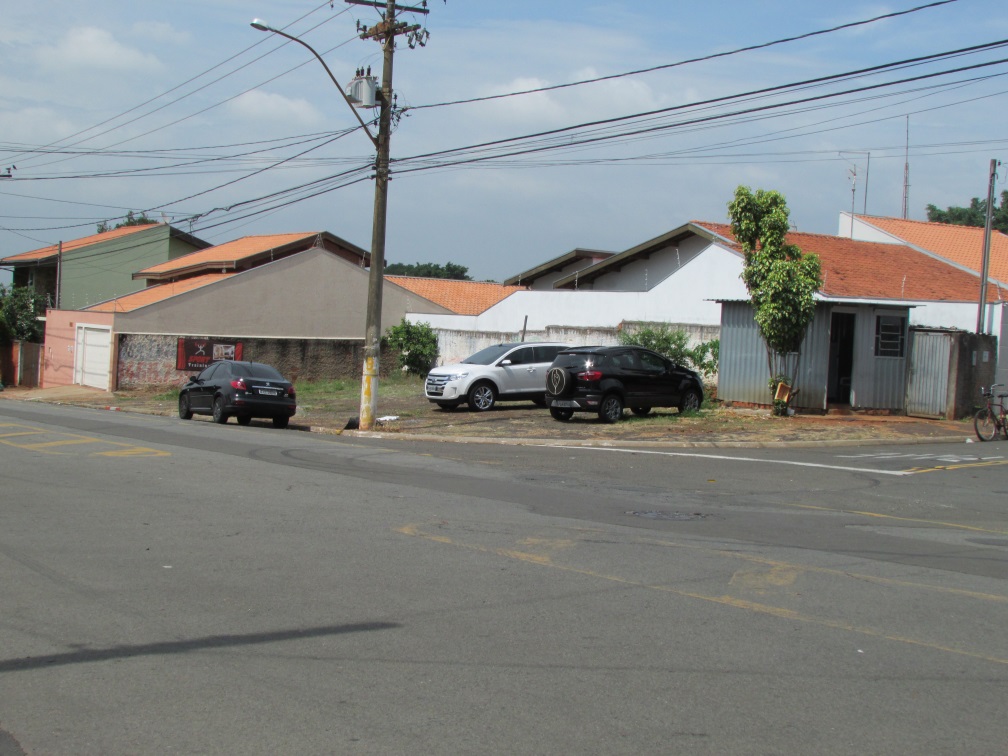 